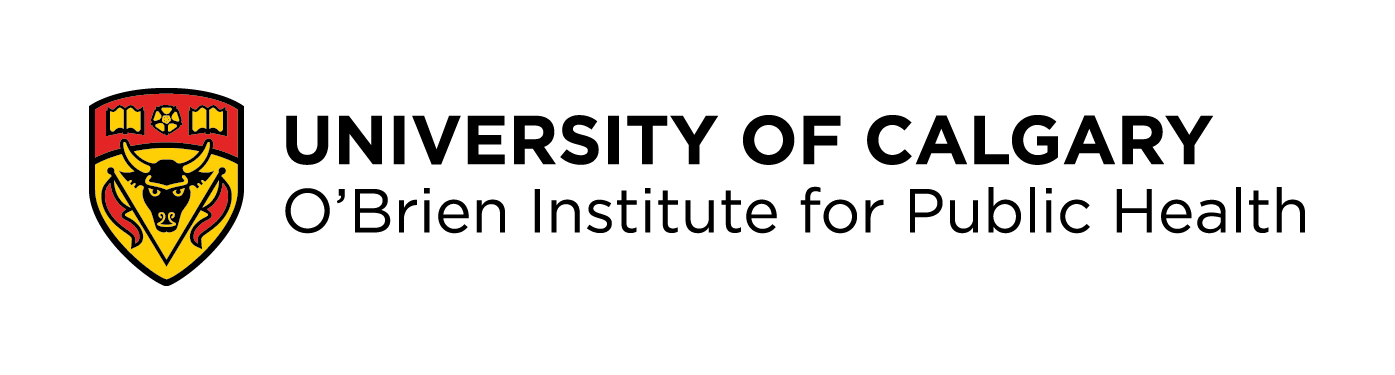 To inform us of your intent to apply to an upcoming grant competition and request internal peer review support, please complete this form and e-mail it to: iph@ucalgary.caN.B.:  This form is not meant to replace the administrative documentation required by your Faculty / Department / Organization.Thank you for completing the form.Remember, if you did not include your research summary on the form, include a separate document with your research summary when submitting.E-mail to: iph@ucalgary.caPRINCIPAL INVESTIGATOR’S SURNAME, GIVEN NAME(S), INITIAL(S)ACADEMIC RANKACADEMIC RANKORGANIZATION (e.g.,  Health Services, etc.)FACULTY / DEPARTMENT / UNITFACULTY / DEPARTMENT / UNITEMAIL ADDRESSMEMBERSHIP IN OTHER U OF C FACULTY OF MEDICINE INSTITUTES/CENTRES Alberta Children’s Hospital Research Institute  Hotchkiss Brain Institute  Libin Cardiovascular Institute of Alberta McCaig Institute for Bone and Joint Health Snyder Institute for Chronic Diseases Arnie Charbonneau Cancer Institute Other:       MEMBERSHIP IN OTHER U OF C FACULTY OF MEDICINE INSTITUTES/CENTRES Alberta Children’s Hospital Research Institute  Hotchkiss Brain Institute  Libin Cardiovascular Institute of Alberta McCaig Institute for Bone and Joint Health Snyder Institute for Chronic Diseases Arnie Charbonneau Cancer Institute Other:       AGENCY (e.g., CIHR):      PROGRAM (e.g., Operating Grant):      * Please list the formal title of the funding opportunity  NEW RENEWAL REAPPLICATIONCOMPETITION DEADLINE:               INTERNAL DEADLINE (IF ANY):       * Used to develop IPR timelineTITLE OF GRANT (working title for proposal)TITLE OF GRANT (working title for proposal)TITLE OF GRANT (working title for proposal)CO-INVESTIGATORS(S), if any* Co-investigators/collaborators are NOT used as reviewersLIST 3 KEYWORDS DESCRIBING YOUR RESEARCH PROPOSAL1.                 2.                3.      * Used to identify possible reviewersLIST 3 KEYWORDS DESCRIBING YOUR RESEARCH PROPOSAL1.                 2.                3.      * Used to identify possible reviewersSUGGESTED REVIEWERS, excluding co-investigators/collaborators. If left blank, the Institute will propose a list of reviewers for your consideration.1.  Name:        Email:      2.  Name:        Email:      3.  Name:        Email:      REQUESTED EXPERTISE (e.g., specific review of statistical section, methodology, scientific concept, etc.)1.       2.       3.       * Used to identify possible reviewersREQUESTED EXPERTISE (e.g., specific review of statistical section, methodology, scientific concept, etc.)1.       2.       3.       * Used to identify possible reviewersREVIEWERS TO WHOM YOUR APPLICATION SHOULD NOT BE SENT (including co-applicants)SELECTED AGENCY REVIEW PANEL(S), if applicable* Used to identify possible reviewers SELECTED AGENCY REVIEW PANEL(S), if applicable* Used to identify possible reviewers PROVIDE A SUMMARY OF YOUR RESEARCH PROPOSAL. Insert text into the field, or submit a separate document (e.g., one page summary) along with this form.PROVIDE A SUMMARY OF YOUR RESEARCH PROPOSAL. Insert text into the field, or submit a separate document (e.g., one page summary) along with this form.PROVIDE A SUMMARY OF YOUR RESEARCH PROPOSAL. Insert text into the field, or submit a separate document (e.g., one page summary) along with this form.